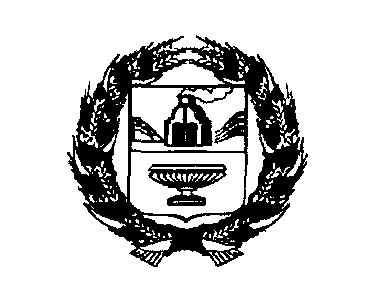 АДМИНИСТРАЦИЯ РЕБРИХИНСКОГО РАЙОНААЛТАЙСКОГО КРАЯПОСТАНОВЛЕНИЕ20.04.2022                                                                                                      № 158                                                             с. РебрихаОб утверждении положения о проведении открытого конкурса на право получения свидетельства об осуществлении перевозок по муниципальным маршрутам регулярных перевозок на территории Ребрихинского района Алтайского краяВ соответствии с Федеральным законом от 22.11.2021 № 377-ФЗ «О внесении изменений в Трудовой кодекс Российской Федерации», рассмотрев протест прокурора от 12.04.2022 №02-16-2022 на постановление администрации Ребрихинского района от 07.10.2016 № 645 «Об утверждении положения о проведении открытого конкурса на право получения свидетельства об осуществлении перевозок по муниципальным маршрутам регулярных перевозок на территории Ребрихинского района Алтайского края» и в целях приведения постановления в соответствие с действующим законодательством ПОСТАНОВЛЯЮ:1. Утвердить положение о проведении открытого конкурса на право получения свидетельства об осуществлении перевозок по муниципальным маршрутам регулярных перевозок на территории Ребрихинского района Алтайского края (прилагается).2. Признать  утратившим силу: постановление Администрации Ребрихинского района Алтайского края от 07.10.2016 № 645  «Об утверждении положения о проведении открытого конкурса на право получения свидетельства об осуществлении перевозок по муниципальным маршрутам регулярных перевозок на территории Ребрихинского района Алтайского края».постановление Администрации Ребрихинского района Алтайского края от 28.12.2018 № 736  «О внесении изменений в постановление Администрации Ребрихинского района Алтайского края от 07.10.2016 № 645  «Об утверждении положения о проведении открытого конкурса на право получения свидетельства об осуществлении перевозок по муниципальным маршрутам регулярных перевозок на территории Ребрихинского района Алтайского края».постановление Администрации Ребрихинского района Алтайского края от 14.10.2021 № 627  «О внесении изменений в постановление Администрации Ребрихинского района Алтайского края от 07.10.2016 № 645  «Об утверждении положения о проведении открытого конкурса на право получения свидетельства об осуществлении перевозок по муниципальным маршрутам регулярных перевозок на территории Ребрихинского района Алтайского края».4. Опубликовать данное постановление в Сборнике муниципальных правовых актов Администрации Ребрихинского района Алтайского края и обнародовать на официальном сайте Администрации Ребрихинского района Алтайского края.5. Контроль за исполнением настоящего постановления возложить на заместителя главы Администрации района по оперативным вопросам Захарова В.Ю.Глава района                                                                                                    Л.В.ШлаузерПредседатель Комитета по строительству,Архитектуре и жилищно-коммунальномухозяйству Администрации Ребрихинского района  					                                                             Д.А.КовылинНачальник юридического отдела   Администрации района			                                                          С.А.НакоряковКовылин Дмитрий Александрович(38582) 22 2 36Приложение № 1 постановления Администрации Ребрихинского районаАлтайского краяот  20.04.2022 № 158ПОЛОЖЕНИЕО ПРОВЕДЕНИИ ОТКРЫТОГО КОНКУРСА НА ПРАВО ПОЛУЧЕНИЯСВИДЕТЕЛЬСТВА ОБ ОСУЩЕСТВЛЕНИИ ПЕРЕВОЗОК ПО МУНИЦИПАЛЬНЫМ МАРШРУТАМ РЕГУЛЯРНЫХ ПЕРЕВОЗОК НА ТЕРРИТОРИИ РЕБРИХИНСКОГО РАЙОНА АЛТАЙСКОГО КРАЯ1. Общие положения1.1. Положение о проведении открытого конкурса на право осуществления перевозок по маршрутам регулярных перевозок Ребрихинского района Алтайского края (далее - положение) разработано в соответствии с Гражданским кодексом РФ, Федеральным законом от 06.10.2003 N 131-ФЗ "Об общих принципах организации местного самоуправления в Российской Федерации" (с изменениями), Федеральным законом Российской Федерации от 13.07.2015 N 220-ФЗ "Об организации регулярных перевозок пассажиров и багажа автомобильным транспортом и городским наземным электрическим транспортом в Российской Федерации и о внесении изменений в отдельные законодательные акты Российской Федерации", Федеральным законом от 26.07.2006 N 135-ФЗ "О защите конкуренции".1.2. Настоящее положение регулирует отношения в сфере организации перевозок пассажиров и багажа автомобильным транспортом по муниципальным маршрутам регулярных перевозок Ребрихинского района Алтайского края и устанавливает условия и порядок проведения открытого конкурса на право получения свидетельств об осуществлении перевозок по одному или нескольким муниципальным маршрутам регулярных перевозок на территории Ребрихинского района Алтайского края (далее - конкурс).1.3. Конкурс проводится в целях наиболее полного обеспечения и своевременного удовлетворения потребностей населения в пассажирских перевозках по муниципальной маршрутной сети, повышения безопасности дорожного движения, улучшения культуры и качества обслуживания пассажиров, развития конкуренции среди перевозчиков и регулирования рынка транспортных услуг.1.4. Предметом конкурса является право на получение свидетельств об осуществлении перевозок по одному или нескольким муниципальным маршрутам регулярных перевозок.1.5. На конкурс выставляются маршруты, входящие в реестр муниципальных маршрутов регулярных перевозок в Ребрихинском районе Алтайского края.1.6. Организатором конкурса является Администрация Ребрихинского района Алтайского края.1.7. Конкурс является открытым. В конкурсе может участвовать любое юридическое лицо независимо от организационно-правовой формы собственности, индивидуальный предприниматель, уполномоченный участник договора простого товарищества, соответствующие требованиям, предъявляемым к перевозчикам пассажиров в соответствии с действующим законодательством.2. Организация конкурса, порядок предоставленияконкурсных документов2.1. Проведение конкурса осуществляется комиссией, состав которой утверждается постановлением Администрации Ребрихинского района (далее - комиссия).2.2. Организационное обеспечение деятельности комиссии возлагается на комитет по строительству, архитектуре и жилищно-коммунальному хозяйству Администрации района  (далее - комитет).2.3. Конкурс назначается распоряжением Администрации Ребрихинского района. Комиссия в течение 5 рабочих дней с даты принятия распоряжения Администрации Ребрихинского района размещает информационное сообщение о проведении конкурса на официальном сайте Администрации Ребрихинского района Алтайского края.2.4. В извещении о проведении открытого конкурса указываются следующие сведения:1) наименование, место нахождения, почтовый адрес и адрес электронной почты, номер контактного телефона организатора открытого конкурса;2) предмет открытого конкурса;3) срок, место и порядок предоставления конкурсной документации, официальный сайт, на котором размещена конкурсная документация;4) размер, порядок и сроки внесения платы за предоставление конкурсной документации на бумажном носителе, если указанная плата установлена;5) место, дата и время вскрытия конвертов с заявками на участие в открытом конкурсе, а также место и дата рассмотрения таких заявок и подведения итогов открытого конкурса.Извещение о проведении открытого конкурса может включать в себя иные предусмотренные законом субъекта Российской Федерации, муниципальным нормативным правовым актом не указанные в настоящем пункте сведения.2.5. Информационное сообщение о проведении конкурса должно быть размещено организатором конкурса не менее чем за 30 дней до момента вскрытия конвертов с заявками на участие в конкурсе.2.6. Заявки на участие в конкурсе принимаются в течение 30 дней со дня размещения информации о его проведении.2.7. Для участия в конкурсе участник предоставляет секретарю комиссии следующие документы:1) заявку, подписанную участником либо уполномоченным им лицом, на участие в конкурсе, по прилагаемой форме N 1 приложения к настоящему положению, опись документов по прилагаемой форме N 2 приложения к настоящему положению;2) сведения о соискателе:а) фирменное наименование соискателя; сведения об организационно-правовой форме, местонахождении, руководителе; почтовый адрес (для юридического лица); фамилия, имя, отчество, паспортные данные, сведения о месте жительства (для индивидуального предпринимателя); номер контактного телефона, факса, адрес электронной почты (при наличии) по прилагаемой форме N 2 приложения к настоящему положению;б) выписку из единого государственного реестра юридических лиц или нотариально заверенная копия такой выписки (для юридических лиц); выписку из единого государственного реестра индивидуальных предпринимателей или нотариально заверенная копия такой выписки (для индивидуальных предпринимателей), выданную налоговым органом в срок не позднее одного месяца до даты подачи заявки;в) документ, подтверждающий полномочия лица на осуществление действий от имени участника (при необходимости);3) копии учредительных документов и свидетельства о государственной регистрации для юридических лиц, копию свидетельства о государственной регистрации индивидуального предпринимателя без образования юридического лица, заверенные печатью организации (индивидуального предпринимателя) и подписью уполномоченного лица;4) копию лицензии на осуществление деятельности по перевозкам пассажиров автомобильным транспортом (кроме электрического транспорта);5) копию договора простого товарищества с подтверждением полномочий одного из участников договора простого товарищества (для участников договора простого товарищества);6) сведения о транспортных средствах, предполагаемых участником конкурса к использованию для перевозок пассажиров и багажа, с указанием количества транспортных средств, позволяющих обеспечить выполнение всех рейсов, предусмотренных конкурсной документацией. В подтверждение участником представляются: список транспортных средств (марка, модель, государственный регистрационный знак), их общее количество (с учетом коэффициента технической готовности не менее 0,8), документы на право владения транспортными средствами (копии свидетельства о регистрации транспортных средств, договоры аренды, договоры о пользовании транспортными средствами на условиях лизинга (при необходимости));7) сведения о водителях. В подтверждение участником конкурса представляются: список водителей (с указанием фамилии, имени, отчества), общее количество которых должно с учетом соблюдения требований действующего законодательства о труде обеспечить выполнение всех рейсов, предусмотренных конкурсной документацией, копии водительских удостоверений с разрешающей отметкой соответствующей категории транспортных средств, трудовых договоров, должностных инструкций;8) сведения, подтверждающие возможность участника конкурса обеспечить техническое обслуживание и ремонт транспортных средств. Для этого участником конкурса предоставляются копии документов, подтверждающих право собственности или пользования на производственно-техническую базу с сертификатом соответствия для производства работ по техническому обслуживанию и ремонту автотранспортных средств или копия договора на проведение технического обслуживания и текущего ремонта с лицом, имеющим сертификат соответствия для производства работ по техническому обслуживанию и ремонту автотранспортных средств;9) сведения, подтверждающие возможность участника конкурса обеспечить контроль технического состояния транспортных средств перед выездом на маршрут и при возвращении на место стоянки. Для этого соискателем представляются либо сведения о должностном лице, ответственном за осуществление контроля технического состояния транспортных средств (фамилия, имя, отчество), копия трудового договора, документ о повышении квалификации, копии удостоверения о прохождении им аттестации и должностной инструкции, либо копия договора со специализированной организацией об осуществлении контроля технического состояния транспортных средств;10) сведения, подтверждающие возможность участника конкурса обеспечить стоянку транспортных средств, предполагаемых им к использованию для перевозки пассажиров. Для этого соискателем представляются: характеристика мест стоянки (крытые, открытые, отапливаемые, неотапливаемые, площадь), документы на право пользования местами стоянки транспортных средств (документ, подтверждающий пользование местами стоянки на праве собственности, либо по договору аренды, либо на ином законном основании);11) сведения, подтверждающие возможность участника конкурса обеспечить предрейсовый, межрейсовый и послерейсовый медицинский контроль состояния здоровья водителей. Для этого соискателем представляются либо сведения о местонахождении пункта проведения медицинских осмотров водителей, фамилия, имя, отчество должностного лица, ответственного за осуществление медицинского контроля, копия трудового договора, сведения о квалификации (копии документов об образовании, стаже работы), копия должностной инструкции, либо копия договора со специализированной организацией об осуществлении медицинского контроля состояния здоровья водителей с приложением копии соответствующей лицензии;12) копию страхового полиса обязательного страхования гражданской ответственности владельца транспортного средства;13) справку ОГИБДД ОМВД России по Ребрихинскому району о количестве дорожно-транспортных происшествий, повлекших за собой человеческие жертвы или причинение вреда здоровью граждан и произошедших по вине юридического лица, индивидуального предпринимателя, участников договора простого товарищества или их работников в течение года, предшествующего дате проведения открытого конкурса;14) справку Межрегионального управления государственного автодорожного надзора по Алтайскому краю и Республике Алтай о наличии либо отсутствии нарушений условий лицензирования, в течение года, предшествующего дате проведения открытого конкурса;15) справку об исполнении налогоплательщиком обязанности по уплате налогов в бюджеты бюджетной системы Российской Федерации, сборов и страховых взносов, пеней и налоговых санкций, а также справки территориальных органов Пенсионного фонда Российской Федерации и Фонда социального страхования Российской Федерации о состоянии расчетов по страховым взносам, пеням и штрафам. Справки предоставляются за последний завершенный отчетный период;16) справку об общей численности работников и размере их заработной платы и отсутствии просроченной задолженности по ее выплате за отчетный период текущего года, предшествующий дате подаче заявки (с приложением формы 4 - ФСС).Все справки, кроме пунктов 15, 16, представляются за год, предшествующий дате размещения информационного сообщения о конкурсе на официальном сайте Администрации Ребрихинского района Алтайского края.Требования, предусмотренные подпунктами 2, 3, 4, 6, 12, 13, 14, 15, 16 настоящего пункта, применяются в отношении каждого участника договора простого товарищества.2.8. Сведения о наличии обоснованных жалоб на участника конкурса в Администрацию Ребрихинского района Алтайского края и комитет предоставляются в комиссию комитетом за год, предшествующий дате размещения информационного сообщения о конкурсе на официальном сайте Администрации Ребрихинского района Алтайского края.2.9. Участник конкурса несет ответственность за недостоверность предоставленной информации и документов, в том числе и за наличие решения арбитражного суда о признании банкротом участника конкурса.2.10. Документы, представляемые на конкурс, должны быть прошиты, иметь сквозную нумерацию, подписаны и скреплены печатью участника.2.11. Заявки и прилагаемые документы предоставляются секретарю комиссии в запечатанном конверте, на котором указывается:1) наименование конкурса;2) наименование участника, подающего заявку на участие в конкурсе, с указанием его юридического адреса (адреса места регистрации).2.12. Секретарь комиссии в день подачи производит регистрацию заявок, с указанием даты, времени поступления и выдачи документа, подтверждающего сдачу заявки.2.13. Заявки, поступившие по истечении срока, указанного в информационном сообщении, не принимаются.2.14. Участник может отозвать или изменить зарегистрированную заявку путем письменного уведомления комиссии до окончания срока подачи заявок.2.15. Информация, содержащаяся в заявке и прилагаемых документах, может быть использована только для проведения конкурса и не подлежит разглашению.2.16. Организатором конкурса может быть принято решение о внесении изменений в извещение о проведении конкурса не позднее, чем за пять дней до даты окончания подачи заявок на участие в конкурсе. Изменение предмета конкурса не допускается. Изменения, внесенные в извещение о проведении конкурса, размещаются на официальном сайте Администрации Ребрихинского района Алтайского края в информационно-телекоммуникационной сети "Интернет". При этом срок подачи заявок на участие в конкурсе должен быть продлен таким образом, чтобы со дня опубликования и (или) размещения изменений, внесенных в извещение о проведении конкурса, до даты окончания подачи заявок на участие в конкурсе этот срок составлял не менее, чем двадцать дней.2.17. В случае, если муниципальный маршрут регулярных перевозок установлен после дня вступления в силу Федерального закона от 13.07.2015 N 220-ФЗ "Об организации регулярных перевозок пассажиров и багажа автомобильным транспортом и городским наземным электрическим транспортом в Российской Федерации и о внесении изменений в отдельные законодательные акты Российской Федерации" конкурс объявляется не позднее, чем через девяносто дней со дня установления муниципального маршрута регулярных перевозок.2.18. Открытый конкурс объявляется в следующие сроки:1) не позднее чем через девяносто дней со дня установления муниципального маршрута регулярных перевозок, межмуниципального маршрута регулярных перевозок, смежного межрегионального маршрута регулярных перевозок в случае, если соответствующий маршрут установлен после дня вступления в силу Федерального закона от 13.07.2015 № 220-ФЗ;2) не позднее чем через тридцать дней со дня наступления обстоятельств, предусмотренных частью 10 статьи 24 либо пунктом 1, 2, 3 или 7 части 1 статьи 29 Федерального закона от 13.07.2015 № 220-ФЗ;3) не позднее чем через тридцать дней со дня принятия предусмотренного статьей 18 Федерального закона от 13.07.2015 № 220-ФЗ решения о прекращении регулярных перевозок по регулируемым тарифам и начале осуществления регулярных перевозок по нерегулируемым тарифам.2.19. Юридическое лицо, индивидуальный предприниматель, уполномоченный участник договора простого товарищества, которым свидетельство об осуществлении перевозок по маршруту регулярных перевозок выдано по результатам открытого конкурса, обязаны приступить к осуществлению перевозок по данному маршруту не позднее чем через девяносто дней со дня утверждения результатов открытого конкурса и не ранее окончания срока действия последнего из ранее выданных свидетельств об осуществлении перевозок по данному маршруту.3. Порядок допуска участника к конкурсу3.1. К участию в открытом конкурсе допускаются юридические лица, индивидуальные предприниматели, участники договора простого товарищества, соответствующие следующим требованиям:1) наличие лицензии на осуществление деятельности по перевозкам пассажиров в случае, если наличие указанной лицензии предусмотрено законодательством Российской Федерации;2) принятие на себя обязательства в случае предоставления участнику открытого конкурса права на получение свидетельства об осуществлении перевозок по маршруту регулярных перевозок подтвердить в сроки, определенные конкурсной документацией, наличие на праве собственности или на ином законном основании транспортных средств, предусмотренных его заявкой на участие в открытом конкурсе;3) непроведение ликвидации участника открытого конкурса - юридического лица и отсутствие решения арбитражного суда о признании банкротом участника открытого конкурса - юридического лица или индивидуального предпринимателя и об открытии конкурсного производства;4) отсутствие у участника конкурса задолженности по обязательным платежам в бюджеты бюджетной системы Российской Федерации за последний завершенный отчетный период;5) наличие договора простого товарищества в письменной форме (для участников договора простого товарищества);6) отсутствие в отношении юридического лица, индивидуального предпринимателя, участника договора простого товарищества обстоятельств, предусмотренных частью 8 статьи 29 Федерального закона от 13.07.2015 № 220-ФЗ.3.2. Требования, предусмотренные подпунктами 1, 3 и 4 пункта 3.1 применяются в отношении каждого участника договора простого товарищества.3.3. Своевременно подавшие заявку и документы согласно пункту 2.7 положения.3.4. Вскрытие конвертов с заявками осуществляется на заседании комиссии в течение одного рабочего дня, следующего за последним днем приема заявок.Участники конкурса, подавшие заявки и (или) их представители вправе присутствовать при вскрытии конвертов.3.5. Решение комиссии о допуске к участию в конкурсе оформляется протоколом, в котором указываются участники, допущенные и не допущенные к участию в конкурсе (с обоснованием отказа).Решение принимается в течение трех рабочих дней со дня вскрытия конвертов.3.6. Основанием для отказа в допуске к участию в конкурсе является:1) представление неполного перечня документов, указанных в пункте 2.7 положения;2) представление недостоверных сведений, содержащихся в документах, указанных в пункте 2.7 положения;3) нарушение условий пункта 2.9 положения.3.7. При отказе в допуске к участию в конкурсе претендент информируется в письменной форме о принятом решении в течение трех рабочих дней после принятия решения.4. Порядок проведения конкурса и критерии оценкизаявок на участие в конкурсе4.1. Для определения лучших условий, предложенных в заявках на участие в конкурсе, комиссия оценивает и сопоставляет заявки на участие в конкурсе по балльной системе в срок не более 20 календарных дней со дня вскрытия конвертов.В целях оценки и сопоставления заявок комиссия осуществляет осмотр транспортных средств на соответствие заявленным характеристикам транспортных средств, предлагаемых участником открытого конкурса для осуществления регулярных перевозок.4.1.1. Оценка и сопоставление заявок осуществляется по следующим критериям:1). Количество дорожно-транспортных происшествий, повлекших за собой человеческие жертвы или причинение вреда здоровью граждан и произошедших по вине участника открытого конкурса или его работников в течение года, предшествующего дате размещения извещения о проведении открытого конкурса в информационно-телекоммуникационной сети "Интернет" на официальном сайте Администрации района, в расчете на среднее количество транспортных средств, предусмотренных договорами обязательного страхования гражданской ответственности, действовавшими в течение года, предшествующего дате размещения извещения о проведении открытого конкурса.2). Опыт осуществления регулярных перевозок участником открытого конкурса, который подтвержден сведениями об исполненных государственных или муниципальных контрактов либо нотариально заверенными копиями свидетельств, заключенных с органами исполнительной власти субъектов Российской Федерации или органами местного самоуправления договоров, предусматривающих осуществление перевозок по маршрутам регулярных перевозок, или иных документов, предусмотренных нормативными правовыми актами субъектов Российской Федерации, муниципальными правовыми актами.3). Влияющие на качество перевозок характеристики транспортных средств, предлагаемых юридическим лицом, индивидуальным предпринимателем или участниками договора простого товарищества для осуществления регулярных перевозок;4). Максимальный срок эксплуатации транспортных средств, предлагаемых участником открытого конкурса для осуществления регулярных перевозок в течение срока действия свидетельства.4.1.2. Оценка критериев проводится в соответствии со шкалой для оценки критериев по прилагаемой форме № 4 приложения к настоящему положению.4.2. После оценки комиссией всех участников конкурса по каждому из показателей проводится суммирование баллов, полученных отдельным участником, по всем показателям.4.3. Каждой заявке на участие в открытом конкурсе присваивается порядковый номер в порядке уменьшения ее оценки. Заявке на участие в конкурсе, получившей высшую оценку, присваивается первый номер.4.4. В случае, если заявкам нескольких участников открытого конкурса присвоен первый номер, победителем открытого конкурса признается тот участник открытого конкурса, заявка которого получила высшую оценку по сумме критериев, указанных в пунктах 1 и 2 части 3 статьи 24 Федерального закона от 13.07.2015 № 220-ФЗ. Если высшую оценку по сумме указанных критериев получили несколько этих заявок, победителем открытого конкурса признается тот участник открытого конкурса, заявке которого соответствует лучшее значение критерия, указанного в пункте 4 части 3 статьи 24 Федерального закона от 13.07.2015 № 220-ФЗ, а при отсутствии такого участника - участник открытого конкурса, заявке которого соответствует лучшее значение критерия, указанного в пункте 3 части 3 статьи 24 Федерального закона от 13.07.2015 № 220-ФЗ.4.5. Результат проведения конкурса оформляется протоколом. Протокол об итогах конкурса подписывается всеми присутствующими на заседании членами комиссии в течение дня, следующего после дня подведения итогов конкурса. Днем подведения итогов конкурса считается последний день оценки предоставленных документов. Протокол составляется в одном экземпляре, который хранится в комитете.Участники конкурса имеют право ознакомиться с протоколом любым доступным для них способом.4.6. Информация об итогах конкурса размещается на официальном сайте Администрации Ребрихинского района Алтайского края в течение 3 рабочих дней, следующих после дня подписания протокола.4.7. В случае, если открытый конкурс признан не состоявшимся в связи с тем, что по окончании срока подачи заявок на участие в открытом конкурсе не подано ни одной такой заявки или по результатам рассмотрения заявок на участие в открытом конкурсе все такие заявки были признаны не соответствующими требованиям конкурсной документации, организатор открытого конкурса вправе принять решение о повторном проведении открытого конкурса или об отмене предусмотренного конкурсной документацией маршрута регулярных перевозок.4.8. В случае, если победитель открытого конкурса отказался от права на получение хотя бы одного свидетельства об осуществлении перевозок по предусмотренным конкурсной документацией маршрутам регулярных перевозок или не смог подтвердить наличие у него транспортных средств, предусмотренных его заявкой на участие в открытом конкурсе, право на получение свидетельств об осуществлении перевозок по данным маршрутам предоставляется участнику открытого конкурса, заявке на участие в открытом конкурсе которого присвоен второй номер.4.9. Если участник открытого конкурса, которому предоставлено право на получение свидетельств об осуществлении перевозок по предусмотренным конкурсной документацией маршрутам регулярных перевозок, отказался от права на получение хотя бы одного из свидетельств об осуществлении перевозок по данным маршрутам или не смог подтвердить наличие у него транспортных средств, предусмотренных его заявкой на участие в открытом конкурсе, такой конкурс признается несостоявшимся и назначается повторное проведение открытого конкурса.4.10. Порядок подтверждения наличия у участника открытого конкурса транспортных средств, предусмотренных его заявкой на участие в открытом конкурсе, 5. Выдача свидетельства об осуществлении перевозокпо муниципальному маршруту регулярных перевозок и картсоответствующего маршрута5.1. По результатам открытого конкурса свидетельство об осуществлении перевозок по маршруту регулярных перевозок и карты маршрута регулярных перевозок выдаются победителю этого конкурса, а в случае, если этот конкурс был признан не состоявшимся в связи с тем, что только одна заявка на участие в этом конкурсе была признана соответствующей требованиям конкурсной документации, - юридическому лицу, индивидуальному предпринимателю или уполномоченному участнику договора простого товарищества, подавшим такую заявку на участие в открытом конкурсе.5.2. По результатам открытого конкурса свидетельство об осуществлении перевозок по маршруту регулярных перевозок и карты маршрута регулярных перевозок выдаются в течение десяти дней со дня проведения открытого конкурса на срок не менее чем пять лет. Если до истечения срока их действия не наступят обстоятельства:1) вступление в законную силу решения суда об аннулировании лицензии, имеющейся у юридического лица, индивидуального предпринимателя или хотя бы одного из участников договора простого товарищества, которым выдано данное свидетельство;2) вступление в законную силу решения суда о прекращении действия данного свидетельства;3) обращение юридического лица, индивидуального предпринимателя или уполномоченного участника договора простого товарищества, которым выдано данное свидетельство, с заявлением о прекращении действия свидетельства;действие указанных свидетельства об осуществлении перевозок по маршруту регулярных перевозок и карт маршрута регулярных перевозок продлевается на срок не менее чем пять лет. Количество таких продлений не ограничивается. Продление указанных свидетельства об осуществлении перевозок по муниципальному маршруту регулярных перевозок и карт маршрута регулярных перевозок на меньший срок допускается в случае, если по истечении этого срока в соответствии с документом планирования регулярных перевозок предусматривается отмена маршрута регулярных перевозок.5.3. Свидетельство об осуществлении перевозок по муниципальному маршруту регулярных перевозок, карты соответствующего маршрута выдаются уполномоченным органом местного самоуправления, установившим данные маршруты.6. Порядок работы комиссии6.1. Руководство комиссией осуществляет председатель комиссии, который определяет повестку и дату заседания комиссии.6.2. Заседание комиссии считается правомочным, если в нем принимает участие 2/3 состава комиссии и более.6.3. Решение комиссии принимается большинством голосов от присутствующих на заседании членов комиссии. В случае равенства голосов решающим является голос председателя комиссии.6.4. Решения комиссии оформляется протоколом, который подписывается всеми членами комиссии, принимавшими участие в заседании. Особое мнение членов комиссии прикладывается в письменной форме к протоколу заседания.6.5. Полномочия комиссии:- готовит и размещает информационное сообщение о проведении конкурса и его итогах на официальном сайте Администрации Ребрихинского района Алтайского края;- определяет сроки подачи и рассмотрения заявок на участие в конкурсе и прилагаемых документов;- определяет место предоставления конкурсных заявок;- осуществляет сбор и регистрацию конкурсных заявок;- проводит конкурс;- принимает решение о допуске или отказе в допуске претендентов к участию в конкурсе;- запрашивает у организаций сведения, необходимые для проверки достоверности поданных документов;- производит оценку документов, предоставленных участниками конкурса;- определяет победителей конкурса;- разъясняет содержание конкурсной документации.Приложениек ПоложениюФорма N 1ФОРМАЗАЯВКИ НА УЧАСТИЕ В ОТКРЫТОМ КОНКУРСЕ                                   Организатору открытого конкурса на право                                   получения свидетельства об осуществлении                                   перевозок по муниципальным маршрутам                                   регулярных перевозок Ребрихинского района                                   Алтайского края - Администрации                                   Ребрихинского района Алтайского края                       ЗАЯВКА НА УЧАСТИЕ В КОНКУРСЕ(Лот N ________. Схема движения: _________________________________________)    1. Изучив  конкурсную документацию по проведению открытого конкурса  направо  получения  свидетельства об осуществлении перевозок по муниципальныммаршрутам  регулярных  перевозок  Ребрихинского района Алтайского края, а также применимые к данному конкурсу законодательные акты________________________________________________________________________(Ф.И.О. участника конкурса ИП, уполномоченного участника договорапростого товарищества)(полное наименование участника конкурса - ЮЛ))в лице, __________________________________________________________________           (наименование должности, Ф.И.О. руководителя, уполномоченного                             лица для юридического лица)Паспортные данные (для ИП) ______________________________________________N   свидетельства   о  государственной  регистрации  юридического  лица илифизического лица в качестве индивидуального предпринимателя (ОГРН): _______________________________________________________________________________Юридический адрес/контактный телефон (для ЮЛ): ________________________________________________________________________________________________________________________________________________Почтовый адрес/место жительства участника конкурса/контактный тел. (для ИП,уполномоченного участника договора простого товарищества): ________________________________________________________________________________________ИНН: ___________________________________________________________________Сведения  о  выданных  участнику  конкурса  лицензиях  и прочих документах,необходимых  для  выполнения  условий  осуществления пассажирских перевозокавтомобильным  транспортом  по  маршрутам регулярных перевозок (указываетсялицензируемый  вид  деятельности,  реквизиты действующей лицензии, в случаедоговора   простого   товарищества   информация  предоставляется  о  каждомучастнике товарищества):________________________________________________________________________________________________________________________________________________сообщает  о  согласии  участвовать  в конкурсе на условиях, предусмотренныхконкурсной  документацией,  и  направляет  настоящую  заявку  с приложениемдокументов.    2. Настоящей заявкой подтверждаю(-ем), что в отношении ___________________________________________________________________________________________________________________________________________________________________________________________________________________________________________(наименование    юридического    лица    -   участника   конкурса,   Ф.И.О.индивидуального предпринимателя, участников договора простого товарищества)не   проводится   процедура   ликвидации,   банкротства,   деятельность  неприостановлена.    3. Настоящим  гарантирую(-ем)  достоверность  представленной  в  заявкеинформации   и   подтверждаю(-ем)  право  организатора,  не  противоречащеетребованию  формирования  равных  для  всех  участников  конкурса  условий,запрашивать  в  уполномоченных  органах  власти  и  у  упомянутых  в заявкеюридических  и  физических  лиц информацию, уточняющую представленные в нейсведения.    4. В  случае,  если предложенные условия обслуживания пассажиров  будутпризнаны  лучшими, беру(-ем) на себя обязательства приступить к  исполнениюобязанностей  по осуществлению перевозок по данному муниципальному маршрутурегулярных  перевозок  не  позднее 60 дней со дня размещения на официальномИнтернет-сайте   Администрации   Ребрихинского района  информации  об  итогахконкурса.    5. К  настоящей заявке прилагаются документы согласно описи на ________стр.Участник конкурса ___________________________________   _____________                                                                                   (Ф.И.О.)                                                             (подпись)Главный бухгалтер ____________________________________   _____________                                                                                      (Ф.И.О.)                                                            (подпись)Форма N 2Сведения об участнике открытого конкурса на право получениясвидетельства об осуществлении перевозок по муниципальныммаршрутам регулярных перевозок Ребрихинского районаАлтайского краяРуководитель организации(уполномоченный представитель)            _______________    ________________________________                                     (подпись)                                          (Ф.И.О.)М.П.Форма N 3ФОРМАОПИСИ ДОКУМЕНТОВ, ПРЕДСТАВЛЯЕМЫХ ДЛЯ УЧАСТИЯВ ОТКРЫТОМ КОНКУРСЕОПИСЬ ДОКУМЕНТОВпредставляемых  для  участия  в  открытом  конкурсе  на право получениясвидетельства   об   осуществлении  перевозок  по  муниципальным  маршрутамрегулярных перевозок Ребрихинского района Алтайского края    Настоящим _______________________________________ подтверждает, что для                                                         (наименование участника конкурса)участия   в   открытом   конкурсе   на  право  получения  свидетельства  об осуществлении  перевозок  по  муниципальным  маршрутам регулярных перевозокРебрихинского района Алтайского края представлены ниже перечисленные документы.Приложениек Положению о проведении открытого конкурса на право получения свидетельства об осуществлении перевозок по муниципальным маршрутам регулярных перевозок на территории Ребрихинского района Алтайского края»Форма №4Шкала для оценки критериев1. Количество дорожно-транспортных происшествий, повлекших за собой человеческие жертвы или причинение вреда здоровью граждан и произошедших по вине участника открытого конкурса или его работников в течение года, предшествующего дате размещения извещения о проведении открытого конкурса (далее - ДТП) в расчете на среднее количество транспортных средств, предусмотренных договорами обязательного страхования гражданской ответственности участника открытого конкурса за причинение вреда жизни, здоровью, имуществу пассажиров, действовавшими в течение года, предшествующего дате размещения извещения (далее - среднее количество транспортных средств) - К1.Количество баллов определяется в соответствии со значением критерия К1, определяемого по формуле:К1 = N ДТП / N ТС, гдеN ДТП - количество ДТП,N ТС - среднее количество транспортных средств.В случае осуществления регулярных перевозок участником открытого конкурса менее одного года с даты размещения извещения о проведении открытого конкурса либо неосуществление регулярных перевозок до момента размещения извещения о проведении открытого конкурса оценка критерия К1 не производится.2. Опыт осуществления регулярных перевозок участником открытого конкурса - К2.Критерий К2 в отношении юридического лица или индивидуального предпринимателя исчисляется исходя из количества полных лет осуществления им перевозок по маршрутам регулярных перевозок, а в отношении участников договора простого товарищества исходя из среднеарифметического количества полных лет осуществления перевозок по маршрутам регулярных перевозок каждым участником.Количество баллов определяется в соответствии со значением критерия К2.3. Влияющие на качество перевозок характеристики транспортных средств, предлагаемых участником открытого конкурса, для осуществления регулярных перевозок.Количество баллов по критерию определяется по формуле:NБ = сигма i=1 Бi, гдеNБi - количество баллов, присвоенных i-тому транспортному средству;N - количество транспортных средств, необходимых для обслуживания маршрута в соответствии с конкурсной документацией.Количество баллов по каждому транспортному средству (Бi) определяется как сумма баллов, присваиваемых заявленному транспортному средству за наличие соответствующих качественных характеристик в соответствии со значением критерия К3.4. Максимальный срок эксплуатации транспортных средств, предлагаемых участником открытого конкурса для осуществления регулярных перевозок в течение срока действия свидетельства об осуществлении перевозок по маршруту регулярных перевозок.Количество баллов определяется в соответствии со значением критерия К4.Приложение № 2 кПостановлению Администрации Ребрихинского районаАлтайского краяот 20.04.2022 № 158    СОСТАВКОМИССИИ ПО ПРОВЕДЕНИЮ ОТКРЫТОГО КОНКУРСА НА ПРАВОПОЛУЧЕНИЯ СВИДЕТЕЛЬСТВА ОБ ОСУЩЕСТВЛЕНИИ ПЕРЕВОЗОК ПОМУНИЦИПАЛЬНЫМ МАРШРУТАМ РЕГУЛЯРНЫХ ПЕРЕВОЗОК РЕБРИХИНСКОГО РАЙОНА АЛТАЙСКОГО КРАЯ         Председатель комиссии: Захаров Виталий Юрьевич, заместитель главы Администрации Ребрихинского района по оперативным вопросам.Члены комиссии:         Ковылин Дмитрий Александрович, председатель Комитета по строительству, архитектуре и жилищно-коммунальному хозяйству Администрации Ребрихинского района;         Накоряков Сергей Анатольевич, начальник юридического отдела Администрации Ребрихинского района;         Егоров Виктор Владимирович, начальник отдела по управлению муниципальным имуществом и предпринимательской деятельности Комитета по экономике, управлению муниципальным имуществом и предпринимательской деятельности Администрации Ребрихинского района;         Неудахин Сергей геннадьевич, начальник отдела Комитета по строительству, архитектуре и жилищно-коммунальному хозяйству Администрации Ребрихинского района (секретарь комиссии).N п/пНаименованиеСведения об участнике (заполняется участником)1.Фирменное наименование участника2.Организационно-правовая форма3.Форма собственности4.Учредители (перечислить наименования и организационно-правовую форму всех учредителей, чья доля в уставном капитале превышает 10%)5.Свидетельство о регистрации (дата и номер, кем выдано)6.Юридический адрес7.Фактический адрес8.Почтовый адрес9.Основной вид деятельности10.Филиалы: перечислить наименования и фактическое местонахождение11.Контактный телефон, факс12Банковские реквизиты (наименование банка, БИК, ИНН, р/с и к/с)N п/пНаименованиеКоличество страниц1.Заявка на участие в конкурсе (Форма N 1)2.Сведения о соискателе (Форма N 2)3.Выписка из единого государственного реестра юридических лиц или нотариально заверенная копия такой выписки (для юридических лиц); выписка из единого государственного реестра индивидуальных предпринимателей или нотариально заверенная копия такой выписки (для индивидуальных предпринимателей), выданная налоговым органом в срок не позднее одного месяца до даты подачи заявки4.Документ, подтверждающий полномочия лица на осуществление действий от имени участника (при необходимости)5.Копия учредительных документов и свидетельства о государственной регистрации для юридических лиц, копия свидетельства о государственной регистрации индивидуального предпринимателя без образования юридического лица, заверенные печатью организации (индивидуального предпринимателя) и подписью уполномоченного лица6.Копия лицензии(-ий) на осуществление перевозок пассажиров автомобильным транспортом7.Сведения о транспортных средствах, предполагаемых участником конкурса к использованию для перевозок пассажиров и багажа, с указанием количества транспортных средств, позволяющих обеспечить выполнение всех рейсов, предусмотренных конкурсной документацией. В подтверждение участником представляются: список транспортных средств (марка, модель, государственный регистрационный знак), их общее количество (с учетом коэффициента технической готовности не менее 0,8), документы на право владения транспортными средствами (копии свидетельства о регистрации транспортных средств, договоры о пользовании транспортными средствами на условиях лизинга (при необходимости)), копии документов, заверенных ОГИБДД О МВД России по Ребрихинскому району о прохождении транспортными средствами государственного технического контроля8.Сведения о водителях. В подтверждение участником конкурса представляется список водителей (с указанием фамилии, имени, отчества), общее количество которых должно с учетом соблюдения требований действующего законодательства о труде обеспечить выполнение всех рейсов, предусмотренных конкурсной документацией, трудовых договоров, трудовых книжек, должностных инструкций9.Сведения, подтверждающие возможность участника конкурса обеспечить техническое обслуживание и ремонт транспортных средств. Для этого участником конкурса предоставляются копии документов, подтверждающих право собственности или пользования на производственно-техническую базу с сертификатом соответствия для производства работ по техническому обслуживанию и ремонту автотранспортных средств или копия договора на проведение технического обслуживания и текущего ремонта с лицом, имеющим сертификат соответствия для производства работ по техническому обслуживанию и ремонту автотранспортных средств10.Сведения, подтверждающие возможность участника конкурса обеспечить контроль технического состояния транспортных средств перед выездом на маршрут и при возвращении на место стоянки. Для этого соискателем представляются либо сведения о должностном лице, ответственном за осуществление контроля технического состояния транспортных средств (фамилия, имя, отчество), копия трудового договора, документ о повышении квалификации, копии удостоверения о прохождении им аттестации и должностной инструкции, либо копия договора со специализированной организацией об осуществлении контроля технического состояния транспортных средств11.Сведения, подтверждающие возможность участника конкурса обеспечить стоянку транспортных средств, предполагаемых им к использованию для перевозки пассажиров. Для этого соискателем представляются: характеристика мест стоянки (крытые, открытые, отапливаемые, неотапливаемые, площадь), документы на право пользования местами стоянки транспортных средств (документ, подтверждающий пользование местами стоянки на праве собственности, либо по договору аренды, либо на ином законном основании)12.Сведения, подтверждающие возможность участника конкурса обеспечить предрейсовый, межрейсовый и послерейсовый медицинский контроль состояния здоровья водителей. Для этого участником представляются либо сведения о местонахождении пункта проведения медицинских осмотров водителей, фамилия, имя, отчество должностного лица, ответственного за осуществление медицинского контроля, копия трудового договора, сведения о квалификации (копии документов об образовании, стаже работы), копия должностной инструкции, либо копия договора со специализированной организацией об осуществлении медицинского контроля состояния здоровья водителей с приложением копии соответствующей лицензии13.Копия страхового полиса обязательного страхования гражданской ответственности владельца транспортного средства14.Справка ОГИБДД ОМВД России по Ребрихинскому району о количестве дорожно-транспортных происшествий, повлекших за собой человеческие жертвы или причинение вреда здоровью граждан и произошедших по вине юридического лица, индивидуального предпринимателя, участников договора простого товарищества или их работников в течение года, предшествующего дате проведения открытого конкурса15.Справка Межрегионального управления государственного автодорожного надзора по Алтайскому краю и Республике Алтай о наличии либо отсутствии нарушений условий лицензирования в течение года, предшествующего дате проведения открытого конкурса16.Иные документы по усмотрению участника конкурсаЗначение критерия К1Количество балловдо 0,1 (включительно)15свыше 0,1 до 0,2 (включительно)10свыше 0,2 до 0,5 (включительно)5свыше 0,50Значение критерия К2Количество балловдо 1 года (включительно)0свыше 1 года до 3 лет (включительно)5свыше 3 до 5 лет (включительно)10свыше 5 лет15Значение критерия К3Количество баллов (Бi)12наличие низкого пола10наличие оборудование видеофиксации ситуации в салоне10наличие оборудования для использования газомоторного топлива10наличие оборудования для перевозок пассажиров из числа инвалидов5наличие автоматической двери5наличие автоинформатора для объявления наименований остановочных пунктов5наличие оборудования видеофиксации дорожной ситуации5наличие кондиционера5наличие электронного информационного табло5наличие системы контроля температуры воздуха в салоне5Значение критерия К41Количество балловдо 1 года (включительно)40до 3 лет (включительно)35до 5 лет (включительно)30до 7 лет (включительно)25до 10 лет (включительно)20свыше 10 лет15